         В  соответствии со статьями  158, 161, 162, 221 Бюджетного кодекса Российской Федерации, Приказом Министерства финансов Российской Федерации от 20.11.2007 №112-н «Об общих требованиях к порядку составления, утверждения и ведения бюджетных смет казенных учреждений» (в редакции приказа Минфина РФ от 17.12.2015 №201Н), Администрация городского поселения ТутаевПОСТАНОВЛЯЕТ:1.  Утвердить порядок составления, утверждения и ведения бюджетной сметы Администрации городского поселения Тутаев (далее - Порядок) (Приложение).2.  Постановление Администрации городского поселения Тутаев от 13.09.2011г. № 410 «Об утверждении Порядка составления, утверждения и ведения бюджетных смет муниципальных казенных учреждений городского поселения Тутаев» признать утратившим силу.         3.  Контроль за исполнением настоящего постановления возложить на финансовый орган Администрации городского поселения Тутаев.4.  Настоящее Постановление вступает в силу с момента подписания.Глава Администрации городского поселения Тутаев                                         В.Г. ФедоровПриложение                                                                                          к постановлению Администрации городского поселения Тутаев	от 27.04.2016 № 4ПОРЯДОК СОСТАВЛЕНИЯ, УТВЕРЖДЕНИЯ И ВЕДЕНИЯ БЮДЖЕТНОЙ СМЕТЫ АДМИНИСТРАЦИИ ГОРОДСКОГО ПОСЕЛЕНИЯ ТУТАЕВ I. Общие положения1.1 Настоящий Порядок устанавливает общие требования к составлению, утверждению и ведению бюджетной сметы Администрации городского поселения Тутаев (далее – бюджетная смета). Порядок разработан в соответствии со статьями 158, 161, 162, 221  Бюджетного кодекса Российской Федерации и Общими требованиями к порядку составления, утверждения и ведения бюджетной сметы казенного учреждения, утвержденными приказом Министерства финансов Российской Федерации от 20 ноября 2007 года №112-н.1.2 Бюджетная смета является документом, утверждаемым по установленной форме и устанавливающим объем и распределение направлений расходов на текущий финансовый год.1.3  Бюджетная смета составляется на один финансовый год в соответствии с доведенными лимитами бюджетных обязательств.II. Составление и утверждение бюджетной сметы2.1 В целях формирования бюджетной сметы на очередной финансовый год на этапе составления проекта бюджета городского поселения Тутаев (далее – проекта бюджета) Администрация городского поселения Тутаев  составляет проекты бюджетных смет на очередной финансовый год и годы планового периода, в срок, установленный порядком составления проекта бюджета, по  форме согласно приложению № 1 к настоящему Порядку.  К проектам бюджетных смет прилагается пояснительная записка с обоснованиями (расчетами) плановых сметных показателей, использованных при формировании бюджетных смет.2.2 Бюджетная смета Администрации городского поселения Тутаев на текущий финансовый год составляется в течение 10 дней  со дня получения  доведенных  лимитов бюджетных обязательств по расходам бюджета городского поселения Тутаев на принятие и (или) исполнение бюджетных обязательств по обеспечению выполнения функций Администрации городского поселения Тутаев по форме согласно приложению №2 к настоящему Порядку.2.3 Показатели бюджетной  сметы формируются в разрезе кодов классификации расходов бюджетов бюджетной классификации Российской Федерации с детализацией до кодов подгрупп и элементов видов расходов классификации расходов бюджетов. Администрация городского поселения Тутаев вправе дополнительно детализировать показатели сметы по кодам аналитических показателей.2.4  Составленная и подписанная бюджетная смета представляется на согласование в финансовый орган Администрации городского поселения Тутаев. После согласования бюджетная смета Администрации городского поселения Тутаев утверждается (с расшифровкой подписи) Главой Администрации городского поселения Тутаев. В бюджетной смете проставляется дата утверждения, и бюджетная смета заверяется печатью Администрации городского поселения Тутаев. Бюджетная смета составляется в рублях в двух экземплярах. Один экземпляр бюджетной сметы направляется в финансовый орган Администрации городского поселения Тутаев, второй экземпляр направляется в бухгалтерию Администрации городского поселения Тутаев. III. Ведение бюджетной сметы и внесение изменений в нее в текущем финансовом году3.1 Ведением бюджетной сметы в целях настоящего Порядка является внесение изменений в бюджетную смету в пределах доведенных Администрации городского поселения Тутаев в установленном порядке объемов соответствующих лимитов бюджетных обязательств.Изменения показателей бюджетной сметы составляются Администрацией городского поселения Тутаев по форме, согласно приложению № 3 к настоящему Порядку. Внесение изменений в бюджетную смету осуществляется путем утверждения изменений показателей - сумм увеличения, отражающихся со знаком "плюс," и (или) уменьшения объемов сметных назначений, отражающихся со знаком "минус".Внесение изменений в бюджетную смету осуществляется в случаях:                  -  изменения доведенного Администрации городского поселения Тутаев в установленном порядке объема лимитов бюджетных обязательств;- изменения кодов классификации расходов бюджетов бюджетной классификации Российской Федерации.Внесение изменений в бюджетную смету за истекший отчетный период не допускается.3.2 В целях повышения информативности показателей бюджетной сметы и анализа расходов, ежеквартально в срок не позднее пятого рабочего числа следующего за отчетным кварталом Администрации городского поселения Тутаев представляет в финансовый орган Администрации городского поселения Тутаев бюджетные сметы с учетом всех изменений по форме, согласно приложению № 2.3.3 В срок не позднее пятого рабочего дня текущего финансового года составляется и представляется на утверждение итоговая бюджетная смета за отчетный финансовый год с учетом всех изменений по форме, согласно приложению № 2.Приложение № 1                                                                                                 к Порядку составления, утверждения                                                                                                      и ведения бюджетных смет Администрации  городского поселения Тутаев, муниципальных казенных        учреждений, по которым функции учредителя                                                                      осуществляет Администрация городского  поселения Тутаев, главных распорядителей бюджетных средств городского поселения Тутаев                             от _______________ № ____ПРОЕКТ БЮДЖЕТНОЙ СМЕТЫ НА 20__ ГОДИ НА ПЛАНОВЫЙ ПЕРИОД 20__ И 20__ ГОДОВ                                                             ┌────────────┐                                                             │    КОДЫ    │                                                             ├────────────┤                                               Форма по ОКУД │  0501014   │                                                             ├────────────┤                                                        Дата │            │                                                             ├────────────┤                                                     по ОКПО │            │                                                             ├────────────┤Получатель                                        по Перечню │            │бюджетных средств _______________________________  (Реестру) │            │                                                             ├────────────┤│                                                             ├────────────┤Главный распорядитель                                  по БК │            │бюджетных средств _______________________________            ├────────────┤                                                    по ОКТМО │            │Наименование бюджета ____________________________            ├────────────┤                                                     по ОКЕИ │     383    │Единица измерения: руб.                                      ├────────────┤                                                      по ОКВ │            │                                                             └────────────┘Руководитель учреждения                                                                                ┌───┐(уполномоченное лицо)     _____________ ___________ ______________                      Номер страницы │   │                           (должность)   (подпись)   (расшифровка                                      ├───┤                                                       подписи)                          Всего страниц │   │                                                                                                       └───┘Главный бухгалтер           ___________ ______________                            (подпись)   (расшифровка                                          подписи)«__» ____________ 20__ г.(*) – указанный код предусмотрен для дополнительной детализации расходов бюджета, заполняется на усмотрение организацией.Приложение № 2                                                                                                 к Порядку составления, утверждения                                                                                                      и ведения бюджетных смет Администрации   городского поселения Тутаев, муниципальных казенных        учреждений, по которым функции учредителя                                                                      осуществляет Администрация городского  поселения Тутаев, главных распорядителей бюджетных средств городского поселения Тутаев                             от _______________ № ____          СОГЛАСОВАНО                                  УТВЕРЖДАЮ__________________________________         ________________________________  (наименование должности лица,             (наименование должности лица,  согласующего бюджетную смету;             утверждающего бюджетную смету;__________________________________         ________________________________      наименование главного                    наименование главного  распорядителя  бюджетных                            распорядителя   средств; учреждения                        бюджетных средств; учреждения___________ _____________________          __________ _____________________ (подпись)  (расшифровка подписи)           (подпись) (расшифровка подписи)"__" ____________ 20__ г.                  "__" __________ 20__ г.                        БЮДЖЕТНАЯ СМЕТА НА 20__ ГОД                        от "__" __________ 20__ г.                                                             ┌────────────┐                                                             │    КОДЫ    │                                                             ├────────────┤                                               Форма по ОКУД │  0501012   │                                                             ├────────────┤                                                        Дата │            │                                                             ├────────────┤                                                     по ОКПО │            │                                                             ├────────────┤Получатель                                        по Перечню │            │бюджетных средств _______________________________  (Реестру) │            │                                                             ├────────────┤│                                                             ├────────────┤Главный распорядитель                                  по БК │            │бюджетных средств _______________________________            ├────────────┤                                                    по ОКТМО │            │Наименование бюджета ____________________________            ├────────────┤                                                     по ОКЕИ │     383    │Единица измерения: руб.                                      ├────────────┤                                                      по ОКВ │            │                                                             └────────────┘Руководитель учреждения                                                                   ┌───┐(уполномоченное лицо)     _____________ ___________ ______________         Номер страницы │   │                           (должность)   (подпись)   (расшифровка                         ├───┤                                                       подписи)             Всего страниц │   │                                                                                          └───┘Главный бухгалтер          ___________ ______________                            (подпись)   (расшифровка                                          подписи)"__" ____________ 20__ г.(*) – указанный код предусмотрен для дополнительной детализации расходов бюджета, заполняется на усмотрение организацией.Приложение № 3                                                                                                                                                                                        к  Порядку составления, утверждения                                                                                                      и ведения бюджетных смет Администрации  городского поселения Тутаев, муниципальных казенных        учреждений, по которым функции учредителя                                                                      осуществляет Администрация городского  поселения Тутаев, главных распорядителей бюджетных средств городского поселения Тутаев                             от _______________ № ____               ИЗМЕНЕНИЕ N ___ ПОКАЗАТЕЛЕЙ БЮДЖЕТНОЙ СМЕТЫ НА 20__ ГОД                              от "__" __________ 20__ г.                                                             ┌────────────┐                                                             │    КОДЫ    │                                                             ├────────────┤                                               Форма по ОКУД │  0501013   │                                                             ├────────────┤                                                        Дата │            │                                                             ├────────────┤                                                     по ОКПО │            │                                                             ├────────────┤Получатель                                        по Перечню │            │бюджетных средств _______________________________  (Реестру) │            │                                                             ├────────────┤                                                             ├────────────┤Главный распорядитель                                  по БК │            │бюджетных средств _______________________________            ├────────────┤                                                    по ОКТМО │            │Наименование бюджета ____________________________            ├────────────┤                                                     по ОКЕИ │     383    │Единица измерения: руб.                                      ├────────────┤                                                      по ОКВ │            │                                                             └────────────┘Руководитель учреждения                                                               ┌───┐(уполномоченное лицо)     _____________ ___________ ______________     Номер страницы │   │                           (должность)   (подпись)   (расшифровка                     ├───┤                                                       подписи)         Всего страниц │   │                                                                                      └───┘Главный бухгалтер           ___________ ______________                            (подпись)   (расшифровка                                          подписи)«__» ___________ 20__ г.(*) – указанный код предусмотрен для дополнительной детализации расходов бюджета, заполняется на усмотрение организацией.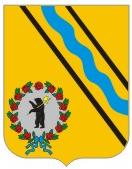 ПОСТАНОВЛЕНИЕАДМИНИСТРАЦИИ ГОРОДСКОГО ПОСЕЛЕНИЯ ТУТАЕВ «27» апреля 2016 г.                                                      № 04О порядке составления, утверждении и ведения бюджетной сметы Администрации городского поселения ТутаевНаименование показателяКод по бюджетной классификации Российской ФедерацииКод по бюджетной классификации Российской ФедерацииКод по бюджетной классификации Российской ФедерацииКод по бюджетной классификации Российской ФедерацииКод по бюджетной классификации Российской ФедерацииСуммана 20___годСуммаплановых периодовСуммаплановых периодовПримечаниеНаименование показателяразделаподразделацелевой статьивида расходовкод аналитического показателя  (*)Суммана 20___год20___год20___годПримечание12345678910Итого по коду БК (по коду раздела)ВсегоВсегоВсегоВсегоВсегоВсегоНаименование показателяКод по бюджетной классификации Российской ФедерацииКод по бюджетной классификации Российской ФедерацииКод по бюджетной классификации Российской ФедерацииКод по бюджетной классификации Российской ФедерацииКод по бюджетной классификации Российской ФедерацииСуммаНаименование показателяразделаподразделацелевой статьивида расходовкод аналитического показателя (*)в рублях1234567Итого по коду БК (по коду раздела)ВсегоНаименование показателяКод строкиКод по бюджетной классификации Российской ФедерацииКод по бюджетной классификации Российской ФедерацииКод по бюджетной классификации Российской ФедерацииКод по бюджетной классификации Российской ФедерацииКод по бюджетной классификации Российской ФедерацииСумма изменения (+, -)Наименование показателяКод строкиразделаподразделацелевой статьивида расходовкод аналитического показателя  (*)в рублях1234567Итого по коду БК (по коду раздела)ВсегоВсегоВсегоВсегоВсего